salomon Firearms Training, LLC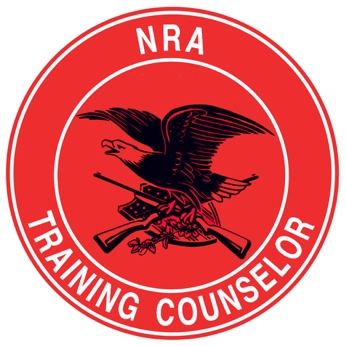 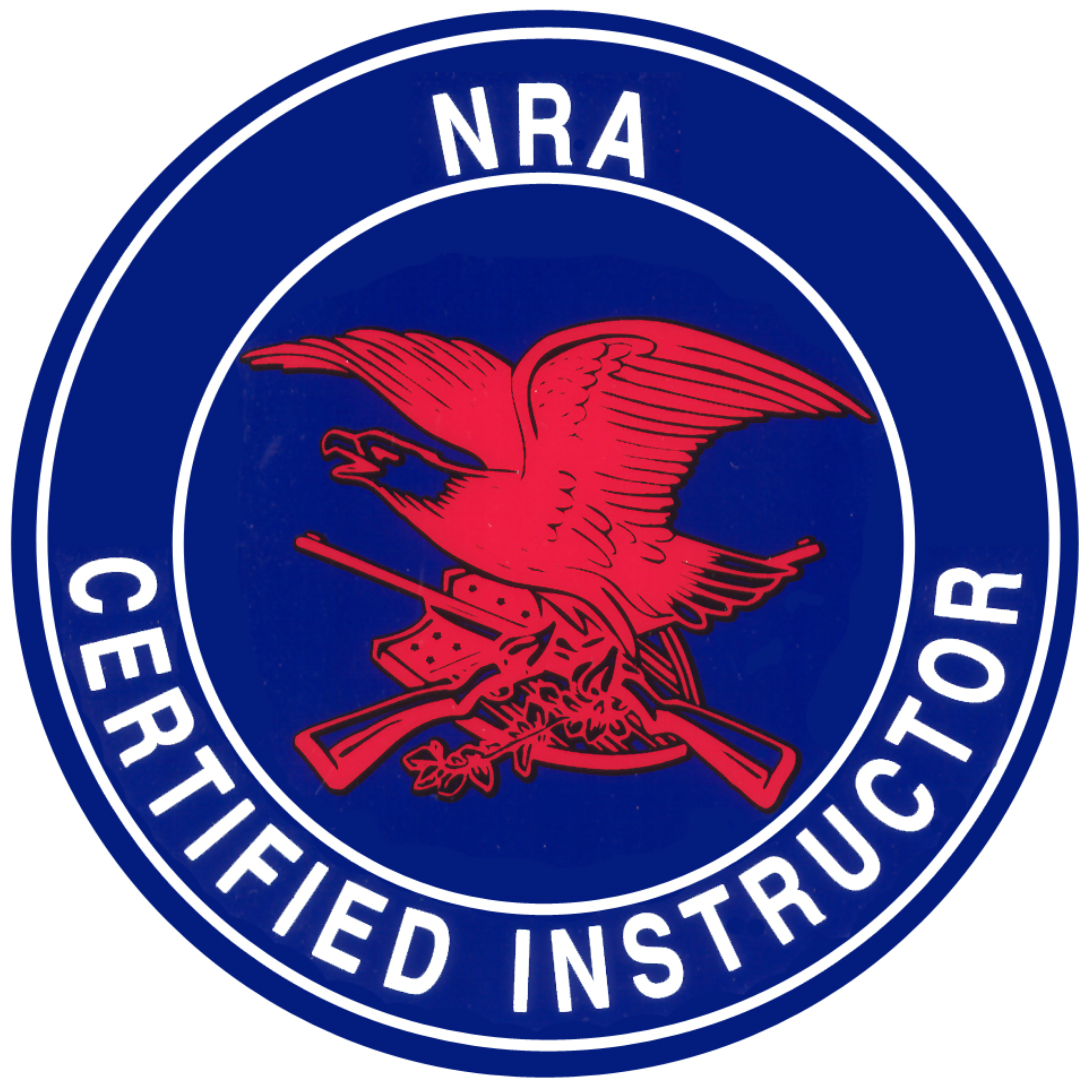 Founder & CEO: Pierre Salomonwww.SalomonFirearms.com Facebook, IG, YouTube, PS4, SnapChat, Twitter: SalomonFirearmsSFT-CombativesUnlock the warrior within~ required GEAR for training ~14oz Boxing Gloves 6oz MMA Gloves (Sparring Gloves) Hand Wraps (180”)Mouth Guard & CaseMMA Protective Head Gear Athletic Shorts (No longer than knee length)Cup/Groin Protector & Female Pelvic Protector MMA Knee Pads & Shin Guards (Soft/padded)Summer & Winter Running Gear (Under Armour)MMA Elbow/Knee/Ankle braces (Light Cloth)Jump RopeRunning ShoesBoxing ShoesBJJ GISandals/Flip Flops